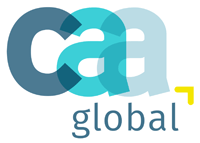 List of candidates sitting or exempt from Modules 1-5, thereby completing the required exams to transfer to the class of Certified Actuarial Analyst, July 2023List published: July 2023Albert, GeorgeBarron, DavidBuckland, MaisieCarter, DawnChitate, NoreenClaybourn, Jennifer DawnDrew, RobynEstrada, AndreFisher, JamesHelfers, ChristianIgbojekwe, Chiedozie MichaelJaumeer, Mehjabeen Bibi SoumaiyaKapsukut, Jackline ChemtaiLiu, ZhuLwebuga, AllanMagdy Mohamed Mohamed Habib, MohamedMarshall, Conor NeilMoronfola, MonsuruOlowoyo, Temitope AkinwaleO'Neill, ArleenOwojori, Gloria Pollock, AlexanderRodney, KatieSeklecka, MalgorzataSoodhun-Nobee, Mehreen KhadijahThomas, LisaWood, Robert